Popayán, Cauca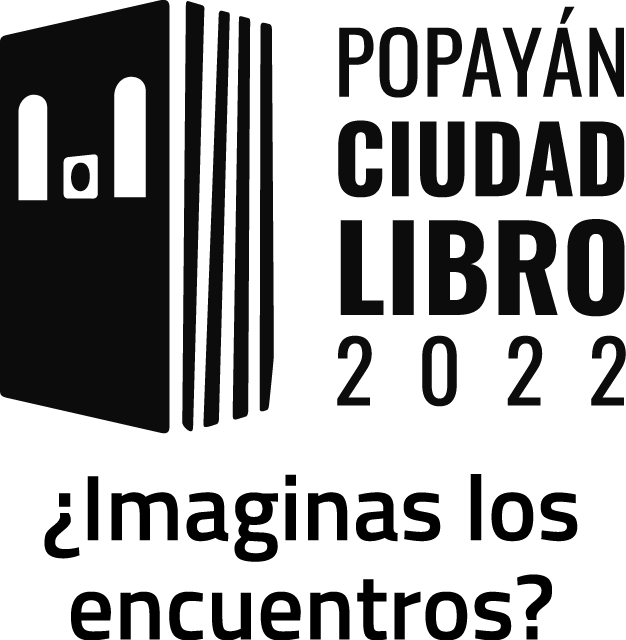 [____] de [_____________] de 2022Consentimiento Informado Mayores de EdadCordial saludoYo, ________________________________________ una vez informado sobre los propósitos, objetivos y participaciones Institucionales que se llevarán a cabo durante el periodo académico ___ del año _______ en los procesos de formación y operativos en Popayán Ciudad Libro 2022, tengo conocimiento de los posibles riesgos que se puedan generar de ello, y sobre las condiciones técnicas requeridas para dicha participación tengo en cuenta que:Mi participación en este programa cultural y social es completamente libre y voluntaria, al igual que, estoy en libertad de retirarme de ella en cualquier momento.Que no carezco de contraindicación alguna y dispongo de las condiciones físicas necesarias para la realización de las actividades contempladas para la participación del programa de voluntariado.No recibiré beneficio personal de ninguna clase por la participación en estos programas formativos de carácter cultural. Sin embargo, se espera que los resultados obtenidos permitirán mejorar los procesos de evaluación y mejoras del servicio de Popayán Ciudad Libro.Que conozco y entiendo las normas reguladoras del programa de Voluntariado y estoy plenamente conforme con las mismas, admitiendo el sometimiento a la potestad de dirección y/o disciplinaria de los organizadores y aliados pertenecientes al comité de Popayán Ciudad Libro. Autorizo a Popayán Ciudad Libro al uso de las imágenes realizadas durante el evento que podrán ser publicadas en la página web de la misma o su boletín informativo, así como en la prensa local.Que asumo voluntariamente los riesgos del programa, en consecuencia, eximo a Popayán Ciudad Libro de cualquier daño o perjuicio que pueda sufrir en el desarrollo del evento. ___________________________________________Nombre y firma del VoluntarioDocumento de identidad _______ No._________________ de__________________________
Institución: _____________________________________________________________Correo: _______________________________________________Celular: ____________________________________